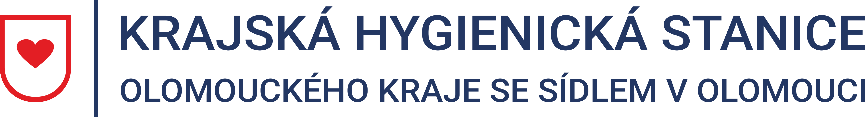 Tisková zpráva10. 6. 2022Aktuální epidemiologická situace v Olomouckém krajiEpidemiologické situace v Olomouckém kraji je klidná a odpovídá sezóně.Krajská hygienická stanice Olomouckého kraje se sídlem v Olomouci (KHS) aktuálně eviduje zvýšený výskyt planých neštovic v Olomouckém kraji. Za měsíc květen bylo nahlášeno 757 případů, což je nárůst oproti předchozím měsícům, kdy v březnu bylo nahlášeno 483 a v dubnu 475 případů. „Onemocnění se týká především dětí ve věku do 9 let, kde je také zaznamenán nejvyšší výskyt planých neštovic. Počty kopírují křivku sezónnosti, kdy počet případů planých neštovic v jarním období vzrůstá každoročně. O něco vyšší výskyt může souviset i s tím, že v „covidovém“ období byly děti v izolaci mimo kolektiv nebo se chránily rouškami/respirátory, a nyní jsou na onemocnění obecně více vnímavé. Rovněž je třeba zohlednit trend tohoto onemocnění s ohledem na dorůstání vnímavé populace,“ vysvětluje ředitelka protiepidemického odboru KHS MUDr. Andrea Škurková.S příchodem teplého období se postupně zvyšuje počet případů průjmových onemocnění. Z bakteriálních původců průjmových onemocnění evidovala KHS v květnu výskyt campylobakter (87 případů) a salmonely (31). Mezi virovými původci průjmových onemocnění pak registrovala například výskyt rotavirů (82) či norovirů (13). „KHS neeviduje v Olomouckém kraji hromadný výskyt žádného průjmového onemocnění, jedná se jednotkové případy, které jsou typické pro toto jarní a letní období s vyššími teplotami,“ doplnila Škurková. KHS také systematicky sleduje aktivitu klíšťat a výskyt nemocí s nimi spojených, přičemž v květnu zaznamenala 2 případy klíšťové encefalitidy a 6 případů Lymeské borreliózy. KHS připomíná, že v případě těchto nemocí je nejdůležitější prevence a v případě napadení klíštětem jeho rychlé a správné odstranění. Po každém návratu z přírody je nezbytné se důkladně prohlédnout a případně nalezené klíště co nejdříve odstranit. Návod, jak správně odstranit klíště i další informace k dané problematice, jsou k dispozici na webových stránkách KHS. Situace ohledně výskytu onemocnění covid-19 je v Olomouckém kraji dlouhodobě klidná. Za období od 3. 6. – 9. 6. 2022 evidovala KHS 90 nových případů tohoto onemocnění.Mgr. Markéta Koutná, Ph.D., tisková mluvčí, telefon 585 719 244, e-mail: media@khsolc.cz